Semaine du 16 au 20 septembre 2019En arrivant dans la classe, pendant le temps d’accueil, 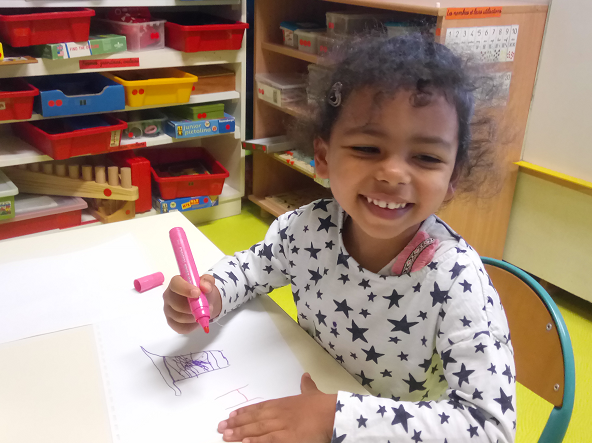 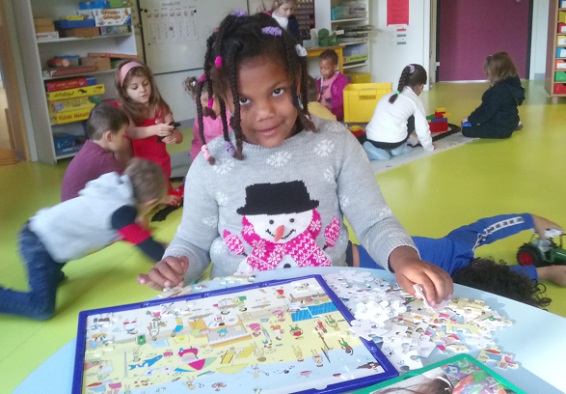 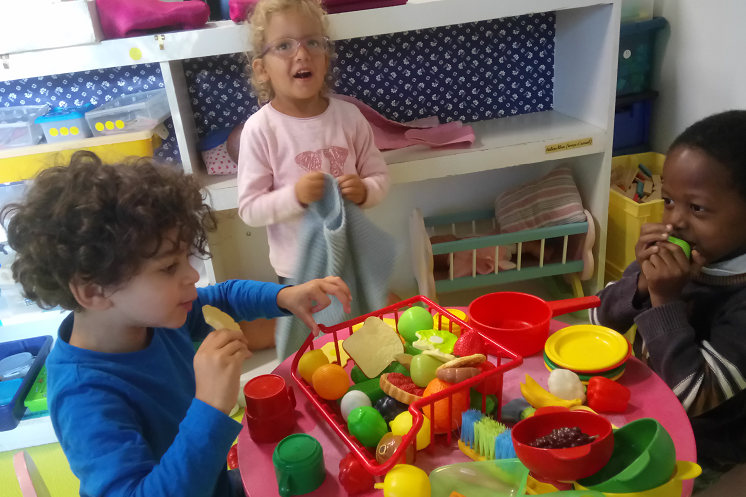 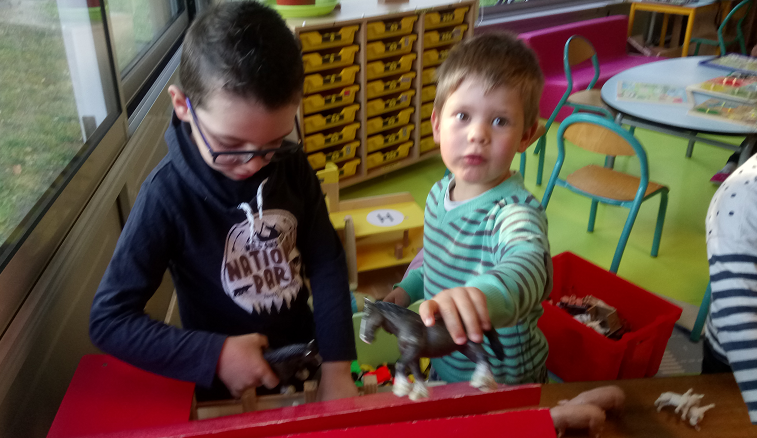 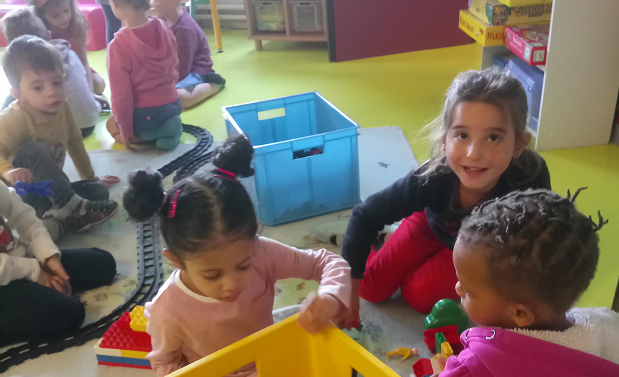 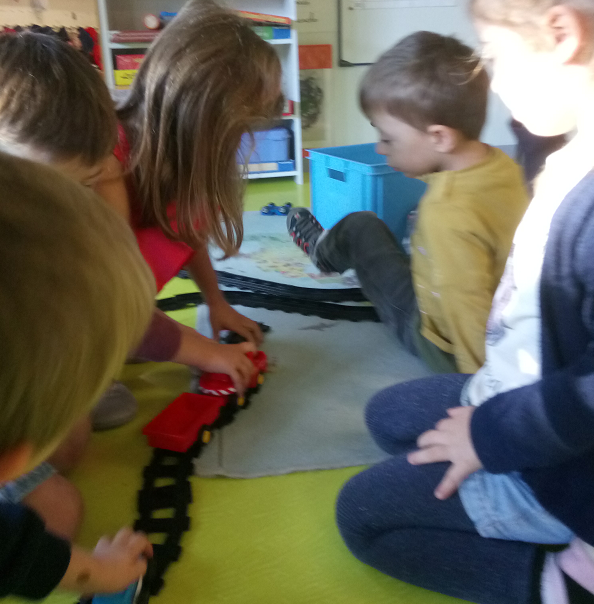 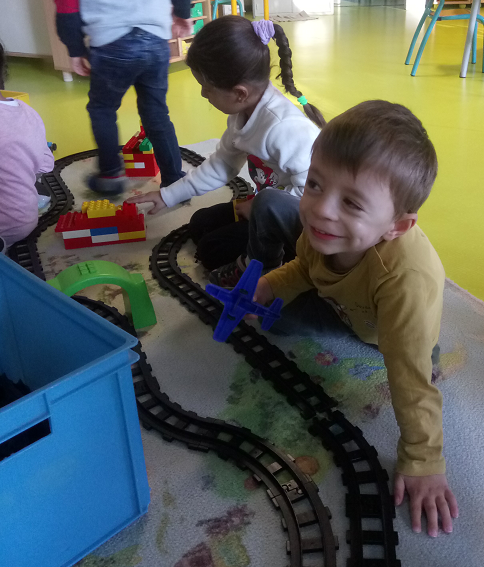 